Решение № 76 от 19 августа 2015 г. О согласовании проекта изменения схемы размещения нестационарных торговых объектов на территории муниципального округа Головинский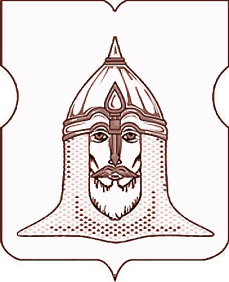 СОВЕТ ДЕПУТАТОВМУНИЦИПАЛЬНОГО ОКРУГА ГОЛОВИНСКИЙРЕШЕНИЕ 19.08.2015года  № 76О согласовании проекта изменения схемы размещения нестационарных торговых объектов на территории муниципального округа ГоловинскийВ соответствии с пунктом 2 части 5 статьи 1 Закона города Москвы от 11 июля 2012 года № 39 «О наделении органов местного самоуправления муниципальных округов в городе Москве отдельными полномочиями города Москвы», Решением муниципального Собрания внутригородского муниципального образования Головинское в городе Москве от 30 октября 2012 года № 84 «Об утверждении Регламента реализации отдельных полномочий города Москвы в сфере размещения некапитальных объектов», согласно постановлению Правительства Москвы от 6 марта 2015 года № 102-ПП «О размещении сезонных (летних) кафе при стационарных предприятиях общественного питания», на основании письма префектуры Северного административного округа города Москвы от 23 июля 2015 года № 6-7-3223/5Советом депутатов принято решение:1. Согласовать проект изменения схемы размещения нестационарных торговых объектов на территории муниципального округа Головинский в части исключения из схемы сезонных (летних) кафе при стационарном предприятии общественного питания:2. Администрации муниципального округа Головинский:2.1 Направить настоящее решение в:- управу Головинского района города Москвы;- префектуру Северного административного округа города Москвы;- Департамент территориальных органов исполнительной власти города Москвы.2.2 Опубликовать настоящее решение в бюллетене «Московский муниципальный вестник» и разместить на официальном сайте органов местного самоуправления муниципального округа Головинский www.nashe-golovino.ru.3. Настоящее решение вступает в силу со дня его принятия.4. Контроль исполнения настоящего решения возложить на главу муниципального округа Головинский Архипцову Н.В. и председателя Комиссии по защите прав потребителей Галкину И.А.Главамуниципального округа Головинский Н.В. Архипцова№ п.п.Тип объектаАдрес размещенияОбщая площадьСпециализацияПериод размещения1.Сезонное кафе при стационарном предприятииКронштадтский бул., д. 19, стр. 140Общественное питаниес 01 апреля по 31 октября2.Сезонное кафе при стационарном предприятииЛенинградское ш., д. 58, стр. 740Общественное питаниес 01 апреля по 31 октября